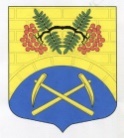  СОВЕТ ДЕПУТАТОВ МУНИЦИПАЛЬНОГО ОБРАЗОВАНИЯПУТИЛОВСКОЕ  СЕЛЬСКОЕ ПОСЕЛЕНИЕ КИРОВСКОГО МУНИЦИПАЛЬНОГО РАЙОНА ЛЕНИНГРАДСКОЙ ОБЛАСТИР Е Ш Е Н И Еот 31 января  2017г. №3О внесении изменений в решение совета депутатов муниципального образования Путиловское сельское поселение муниципального образования Кировский муниципальный район Ленинградской области от 23 сентября 2014 года №2 «О главе муниципального образования Путиловское сельское поселение муниципального образования Кировский муниципальный район Ленинградской области, исполняющем полномочия главы администрации  муниципального образования Путиловское сельское поселение муниципального образования Кировский муниципальный район Ленинградской области»Руководствуясь статьей 39 устава МО Путиловское сельское поселение и в соответствии с решением совета депутатов муниципального образования Путиловское сельское поселение   Кировского муниципального района Ленинградской области от 20 декабря 2016 года  № 36 «О бюджете муниципального образования Путиловское сельское поселение Кировского муниципального района Ленинградской области на 2017  год», Совет депутатов р е ш и л :1. Пункт 2.1. изложить в следующей редакции:« 2.1. должностной оклад в размере 12736-00 рублей »2. Установить, что настоящее решение  вступает в силу с 1 января 2017 года.     Глава муниципального образования                                      В.И. ЕгорихинРазослано: дело, администрация МО Путиловское сельское поселение, сайт МО Путиловское сельское поселение, газета «Ладога»